ประกาศองค์การบริหารส่วนตำบลแดงหม้อ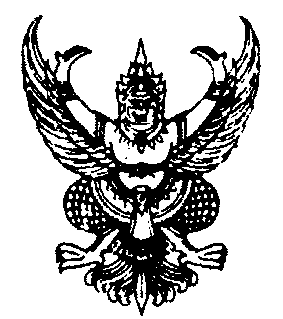 เรื่อง  ประกาศแผนพัฒนาท้องถิ่น ( พ.ศ. 2561-2565 ) เพิ่มเติม ครั้งที่  3 พ.ศ.2563..................................................................		ด้วยองค์การบริหารส่วนตำบลแดงหม้อ ได้จัดทำแผนพัฒนาท้องถิ่น พ.ศ. 2561-2565 เพิ่มเติม ครั้งที่ 3 พ.ศ. 2563  ตามระเบียบกระทรวงมหาดไทยว่าด้วยการจัดทำแผนพัฒนาขององค์กรปกครองส่วนท้องถิ่น พ.ศ. 2548   แก้ไขเพิ่มเติม (ฉบับที่ 2 ) พ.ศ. 2559 (ฉบับที่ 3) พ.ศ. 2561 นั้น  		อาศัยอำนาจตามความในหมวดที่ 5 ข้อ 22 แห่งระเบียบกระทรวงมหาดไทยว่าด้วยการจัดทำแผนพัฒนาขององค์กรปกครองส่วนท้องถิ่น พ.ศ. 2548 แก้ไขเพิ่มเติม (ฉบับที่ 2 ) พ.ศ. 2559                   (ฉบับที่ 3) พ.ศ. 2561 จึงขอประกาศใช้แผนพัฒนาท้องถิ่น พ.ศ. 2561-2565 เพิ่มเติม ครั้งที่ 3          พ.ศ. 2563 เพื่อใช้เป็นแนวทางในการพัฒนาท้องถิ่นในปีงบประมาณ 2561-2565 ต่อไปรายละเอียดตามเอกสารที่แนบมาพร้อมนี้		จึงประกาศให้ทราบโดยทั่วกัน			ประกาศ  ณ วันที่  20 เดือน กุมภาพันธ์ พ.ศ. 2563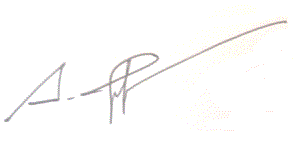 				         ( นายอนุวัฒน์  ภูพวก )				นายกองค์การบริหารส่วนตำบลแดงหม้อแผนพัฒนาท้องถิ่น ( พ.ศ. 2561-2565 )เพิ่มเติม ครั้งที่ 3 พ.ศ. 2563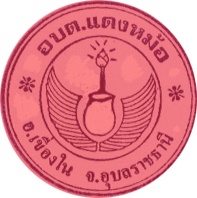 องค์การบริหารส่วนตำบลแดงหม้ออำเภอเขื่องใน  จังหวัดอุบลราชธานี	ในการเพิ่มเติม แผนพัฒนาท้องถิ่น ( พ.ศ. 2561-2565 ) ครั้งที่ 3 ปี 2563  เนื่องจากกระทรวงมหาดไทยแจ้งให้จังหวัดจัดตั้งชุดปฏิบัติการจิตอาสาภัยพิบัติประจำองค์กรปกครองส่วนท้องถิ่น  เพื่อเป็นผู้ช่วยเจ้าพนักงานในการป้องกันและบรรเทาสาธารณภัยในระดับพื้นที่  ตามอำนาจหน้าที่  ตามพระราชบัญญัติสภาตำบลและองค์การบริหารส่วนตำบล พ.ศ. 2537 และแก้ไขเพิ่มเติม ( ฉบับที่ 7 ) พ.ศ. 2562  และพระราชบัญญัติกำหนดแผนและขั้นตอนการกระจายอำนาจให้แก่องค์กรปกครองส่วนท้องถิ่น พ.ศ. 2542 โดยกำหนดให้องค์กรปกครองส่วนท้องถิ่นดำเนินการฝึกอบรมชุดปฏิบัติการจิตอาสาภัยพิบัติให้แล้วเสร็จภายในเดือน  กรกฎาคม 2563 	เพื่อให้การดำเนินการตามหนังสือสั่งการของกระทรวงมหาดไทยถูกต้องตามระเบียบกระทรวงมหาดไทยว่าการจัดทำแผนพัฒนาขององค์กรปกครองส่วนท้องถิ่น พ.ศ. 2548 ไขเพิ่มเติม                ( ฉบับที่3 ) พ.ศ. 2561 ข้อ 22/2 